Pro malé dítě znamená máma a táta celý jeho svět. Některé děti však rodinu „ztratily“ úplně na začátku. Z různých důvodů nemají svou mámu, tátu ani nikoho blízkého jen pro sebe a napořád. Potřebují rodinu náhradní – pěstounskou. Uvažujete o tom stát se pěstouny? Nebo Vás jen zajímá, co je náhradní rodinná péče? Pak je tu pro Vás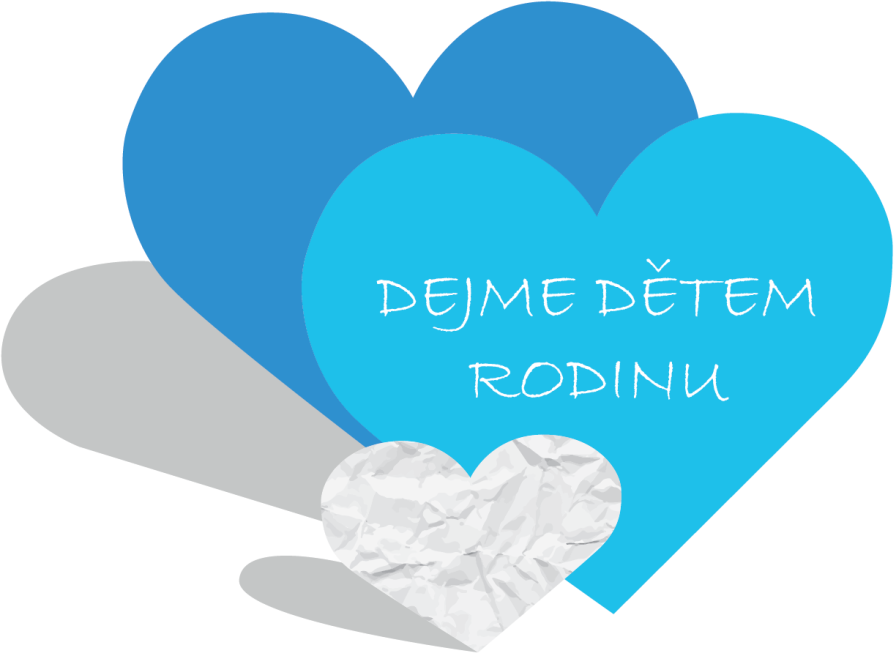 BESEDA K NÁHRADNÍ                                 RODINNÉ PÉČIDatum konání: 13.10.2022 od 17:00 hodin – vstup zdarma        www.dejmedetemrodinu.cz    Místo konání: Městská knihovna Frýdlant nad Ostravicí,  
                                                                                        ul. Hlavní 1755, Frýdlant nad Ostravicí     Besedu v rámci kampaně Dejme dětem rodinu pořádá Městský úřad Frýdlant nad Ostravicí, odbor sociálních věcí, ve spolupráci s Krajským úřadem Moravskoslezského kraje a Městskou knihovnou ve Frýdlantu nad Ostravicí.Dejte svému životu nový smysl a dětem nový domov – staňte se pěstouny!Pro bližší informace neváhejte kontaktovat: Městský úřad Frýdlant nad Ostravicí, odbor sociálních věcí, pracoviště ul. Hlavní 139, 739 11 Frýdlant nad Ostravicí, kancelář č. 120, sociální pracovnici pro náhradní                            rodinnou péči Bc. Kateřinu Illésovou, tel.: 558 604 179, e-mail: killesova@frydlantno.cz